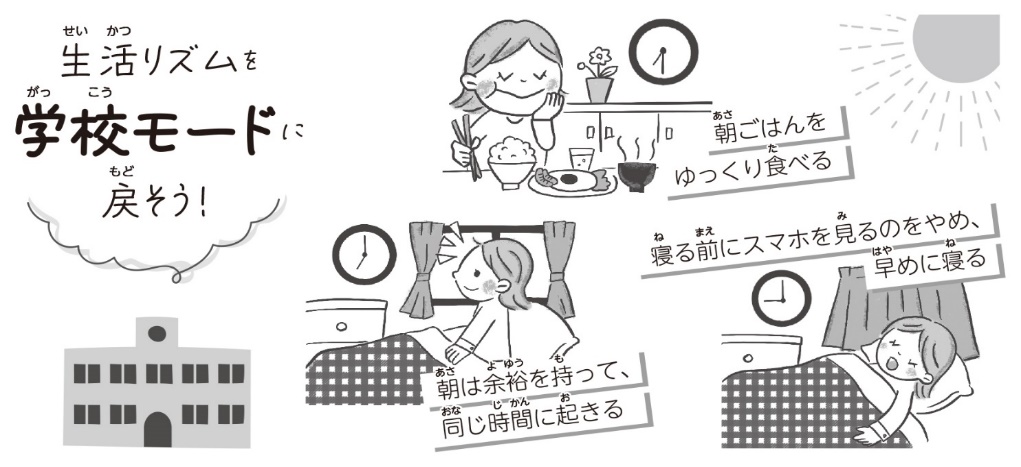 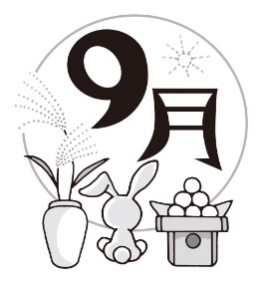 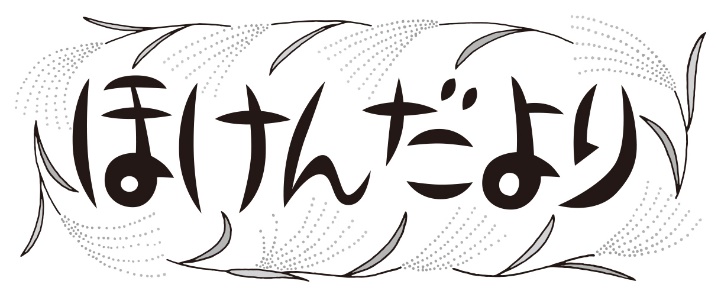 いみがわり、しぶりにうみなさんのがキラキラしています。しいいやいろんなことにチャレンジできたおかげでしょうか。さあ、２。ちをきりかえてをにスタートさせるためには、まずはくのリズムをとりもどすよう、しいをがけましょう。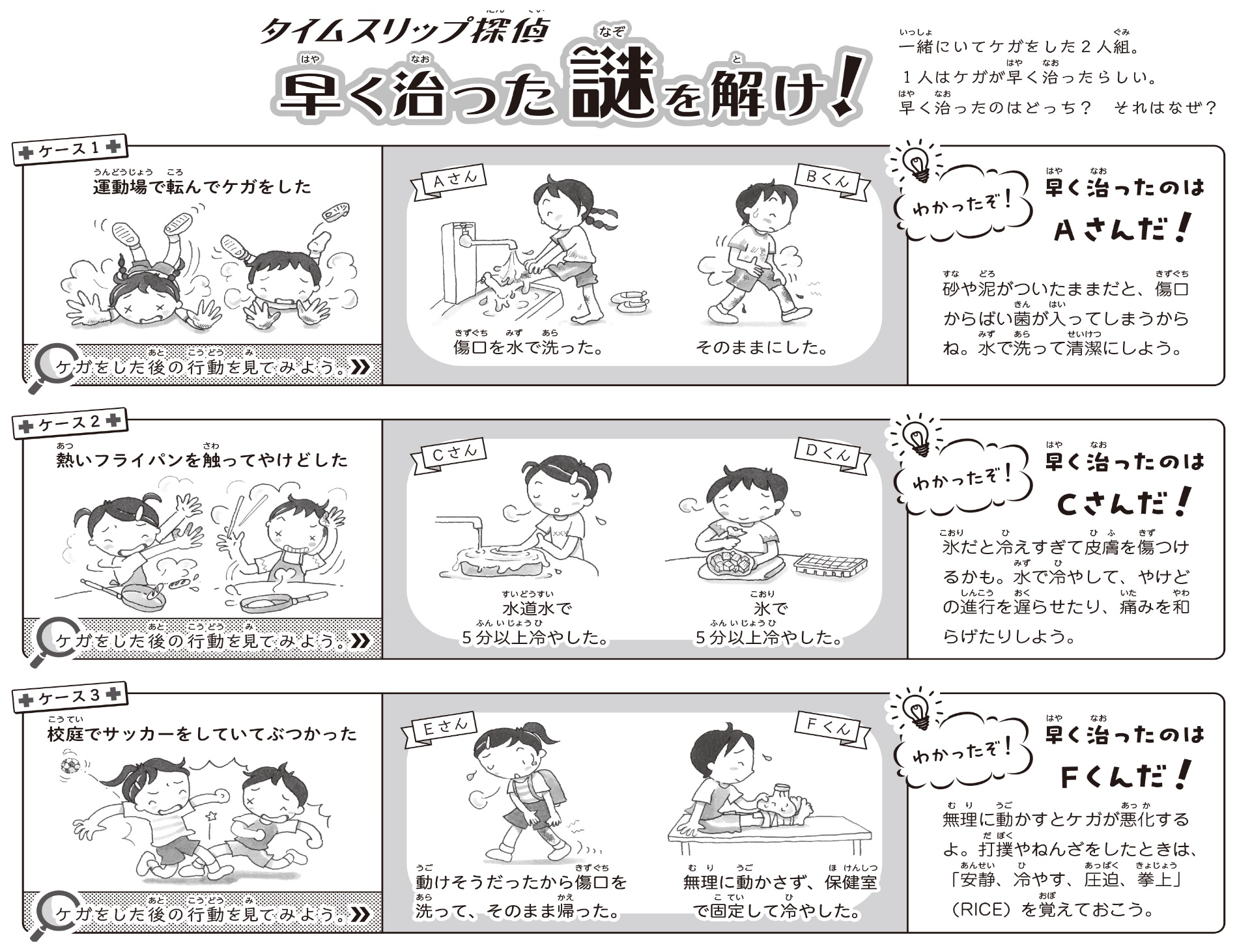 